Publicado en México el 26/10/2021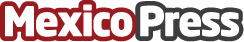 Polkadot anuncia el lanzamiento de sus primeras ParachainsParity Technologies, empresa que lidera el desarrollo tecnológico de Polkadot, asegura que la plataforma está habilitada para soportar sus primeras Parachains. El objetivo general es tener 100 Parachains. Este gran avance, supone una revolución en el mundo blockchainDatos de contacto:Norma Aparicio55 5511 7960Nota de prensa publicada en: https://www.mexicopress.com.mx/polkadot-anuncia-el-lanzamiento-de-sus Categorías: Finanzas Jalisco Nuevo León Ciudad de México Innovación Tecnológica http://www.mexicopress.com.mx